.LF  SCISSOR,  RF  SCISSOR,  VINE LEFT,  ROCK, RECOVER.1/4  TURN  RIGHT, ROCK,  RECOVER, 1/2 TURN LEFT, ROCK, RECOVER.RF COASTER BACK, LF COASTER FWD, SHUFFLE BACK, ROCK, RECOVER.¼ LEFT, ROCK, RECOVER,  RF CROSS, LF ¼, RF, CROSS, RF, CROSS, RF,LF.Contact - Submitted by: mneihouse@yahoo.comIt's Alright To Be A Redneck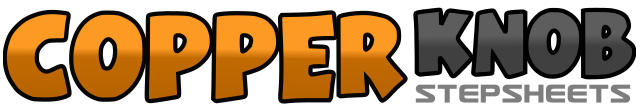 .......Count:32Wall:4Level:Beginner.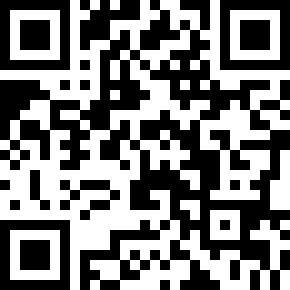 Choreographer:Bob Bedient (USA) - April 2013Bob Bedient (USA) - April 2013Bob Bedient (USA) - April 2013Bob Bedient (USA) - April 2013Bob Bedient (USA) - April 2013.Music:It's Alright to Be a Redneck - Alan JacksonIt's Alright to Be a Redneck - Alan JacksonIt's Alright to Be a Redneck - Alan JacksonIt's Alright to Be a Redneck - Alan JacksonIt's Alright to Be a Redneck - Alan Jackson........1-&-2Step LF left,  Step RF beside LF,  Cross LF over RF.  (12:00)3-&-4Step RF right,  Step LF beside RF,  Cross RF over LF.  (12:00)5-&-6Step LF left,  Step RF behind LF,  Step LF left.  (12:00)7-8Rock RF across LF.  Recover  back on LF.  (12:00)1-&-2Step RF 1/4 right,  Step LF beside RF,  Step RF slightly fwd.  (3:00)3-4Rock fwd on LF,  Recover  back on RF  (3:00),5-&-6Step LF 1/4 left,  Step RF beside LF.  Step LF 1/4  left.  (9:00)7-8Rock fwd on RF,  Recover  back on LF.  (9:00)1-&-2Step RF back,  Step LF beside RF,  Step RF fwd.  (9:00)3-&-4Step LF fwd,  Step RF beside LF,  Step LF back.  (9:00)5-&-6Step RF back,  Step LF beside RF,  Step RF back.  (9:00)7-8Rock back on LF,  Recover  fwd on RF.   (9:00)1-&-2Step LF 1/4 left,  Rock RF right,   Recover  LF left.  (6:00)3-&-4Step RF across LF.  Step LF back ¼ right,  Step RF right.  (9:00)5-&-6Cross LF over RF,  Step RF right,  Cross LF over RF.  (9:00)7-8Rock RF right.  Touch LF beside RF.  (9:00)